Conseil d'école des élèves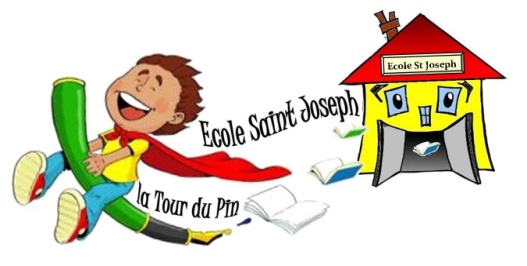 Ecole Saint JosephLa Tour du PinOrdre du jour du 2ème conseil d'école des élèvesLieu : BUREAU d'ACCUEILhoraires : Lundi 13 novembre de 11h45 à 12h30. Présents : Estella, Mélina, Emma, Paul, Mathieu, Maleaume, Selim, Martin, Aïdana, Almira.Ordre du jour :- Bilan de la matinée "ensemble" :* Super matinée, le théâtre est très intéressant et pourrait être plus approfondi.* Très bien mais matinée plus bruyant que d'habitude* 5 élèves mettent 10/10, 4 élèves mettent 9/10, 1 met 8/10.* pour une autre matinée; les délégués souhaitent changer de thème* autres idées (dans l'ordre de préférence) :- une matinée "marché des connaissances" (cycle III)- une matinée anglophone pour découvrir un pays (du CE1 au CM2)- une matinée sportive (tous ensemble)- Point sur les jeux dans la cour :* Difficile d'utiliser le passe-trappe qui est vite dégradé par des élèves irrespectueux et les autres jeux sont utilisés sans autorisation.* Manque de respect des horaires d'utilisation (les pinces ne fonctionnement pas, trouver des couleurs plus marqués).* Les craies sont prises et écrasées (les mettre dans une boite et  tenu par un  enseignant)* Problème sur le terrain de foot de mêlée collective à 13h : à surveiller* Redire aux élèves de ne pas jouer sur les marches de CPG et Accueil* Idées :- nommer des élèves médiateurs des jeux dans la cour (avec un dossard) : avec une formation à la gestion des problèmes entre élèves : Monsieur Durand va en parler avec les enseignants.- trouver une personne adulte qui propose des activités sur les temps de récré : Monsieur Durand explique la difficulté de recruter une personne pour ce travail.- reproposer de jouer à la garderie avant 8h30 avec les ballons : à voir pour fixer des règles précises.- faire un planning pour le terrain de basket : Monsieur Durand le prépare.- Idées pour la préparation de Noël :Propositions des délégués :* faire une décoration plus importante dans la cour et la cantine : proposition pour les élèves délégués de se retrouver le lundi 4 décembre à 11h45 pour faire cela. Demander aux élèves qui veulent apporter des décos de chez eux (à rendre en janvier et marquer le nom de la famille)* Demander un sapin plus petit mais plus touffu et plus décoré par les classes elles-mêmes : Monsieur Durand explique que le sapin est offert par la mairie et donc difficile d'être trop exigeant. * Proposer de faire des dessins sur le thème de Noël à afficher dans la cour ou sur les murs du préau.* Souhait d'une activité solidarité pour les restos du cœur ou autres à mettre en place : Monsieur Durand en parle à la commission pastorale.* Souhait d'un sapin et une crèche dans toutes les classes.* Souhait d'un calendrier dans l'avent dans chaque classe.Proposition de l'équipe enseignante :* Faire des bricolages pour alimenter le marché de Noël du 1er décembre* Préparer en classe la célébration du 21 décembre à l'église* Aller voir un film sur Noël : "l'étoile de Noël" en décembre au cinéma Equinoxe pour les classes de la GS au CM2.- Questions diverses* Faire un plan de l'école avec les classes à mettre sous le préau pour aider au repérage des parents avec des panneaux.* Parking à vélo : à étudier lors d'un prochain conseil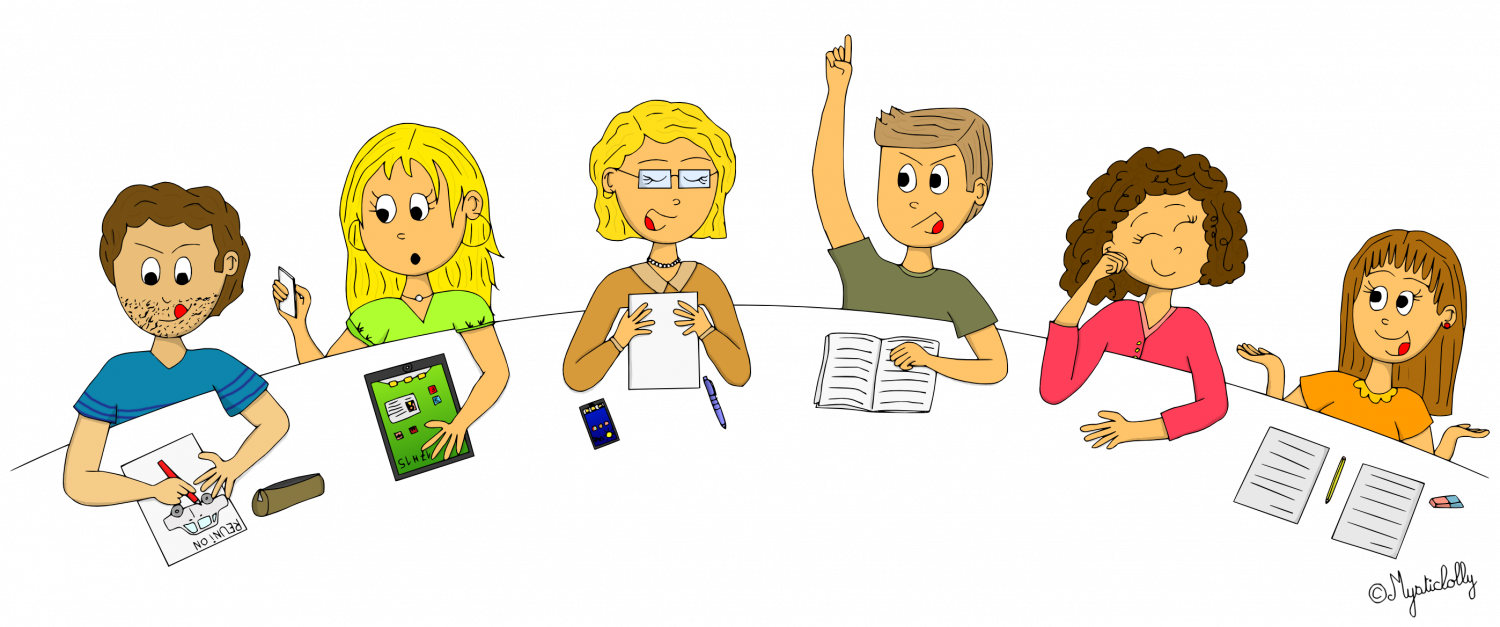 									Le directeur									JB DURAND